Publicado en Madrid el 18/05/2017 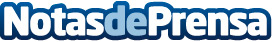 Un portal especialista en formaciones de seguridad y defensaToda la formación que se busca del área seguridad y defensa, en un solo lugarDatos de contacto:Equipo Comercial910 608 976Nota de prensa publicada en: https://www.notasdeprensa.es/un-portal-especialista-en-formaciones-de Categorias: Emprendedores E-Commerce Ciberseguridad Seguros http://www.notasdeprensa.es